 … on Wednesday, July , President Kevin promptly opened the meeting at 7:10 a.m.  our Family of Rotary Rotarian, led us in the Pledge.  presented a very meaningful and thankful invocation. President Kevin, being on top of things, then jumped right in and introduced our very efficient Secretary, Randy Stutz, who introduced guest speaker, and other guests. President’s Announcements: President Kevin welcomed those brave souls who were forced to change venues. The Ranch was closed today because of a golf tournament. Members were notified at the last minute to go to Ciancio’s. At Ciancio’s, Donna and her team were very gracious and welcomed us with open arms.  Other Announcements:Chris reminded us that there will be a Foundation Board meeting this coming Friday at Ciancio’s.Brian gave us an update about the socials coming up the rest of the summer. Call him for details.Melissa told us about a new sub committee under Admin. It will be called the Breakfast Club committee. Our program this morning was a very informative presentation Betsy Wiersma who talked about a Camp Experience Network. Their motto is Do Good and Have Fun. For more information visit www.campexperience.com, our Sgt. at Arms this week, made some sizable extractions from the few, but very energetic, Rotarians who attended the meeting. Don’t forget, you can makeup missed meetings at any of the Rotary Clubs in our area.  Get the app, Rotary Club Locator, for your smart phone. You will find clubs you can attend located all over the world.was extolled by President Kevin who thanked him for being an important member of the 7:10 Rotary Club and who has shown us the Service Above Self motto. His prolific profile as the Family of Rotary Rotarian can be found on the front page of the Bemis award winning, Frameable, Ineluctable, EarlyWord newsletter which was profusely available on all of the tables in its elegant 11x17" format. It can also be found on the 7:10 web site at: www.westminster710rotary.org/newsletter.cfm.  gave us a short Rotary Moment about  had a four Thoughts for the Day. We closed the meeting right on time with a rousing rending of The Four Way Test. Yours in Rotary Service, 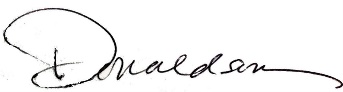 Loren, 7:10 Missed the Meeting EditorWestminster7:10 Rotary Club